Додатокдо рішення виконавчого комітетувід                               № ПЕРЕЛІКзамовників, яким дозволено розміщення соціальної реклами	Начальник управління архітектури та 	містобудування Сумської міської ради –	головний архітектор													А.В. Кривцов№ з/пЗамовник соціальної рекламиТип рекламного засобуКількість, од. (щомісячно)ПеріодрозміщенняВласник рекламних засобів, на яких планується розміщення соціальної реклами, інші приміткиМакет1.Сумський міський військовий комісаріатЩит на фасаді     СтелаЛайт-бокс1,2м х 1,8м   Сіті-лайт1,2м х 1,8м222          2січень 2021 –грудень 2021 Виготовлення та розміщення постерів                                           ФОП Солдатенко Д.А.Сюжети, присвячені популяризації військової службиРозміщення сюжетів у разі вільних площин  конструкцій у оператора зовнішньої реклами.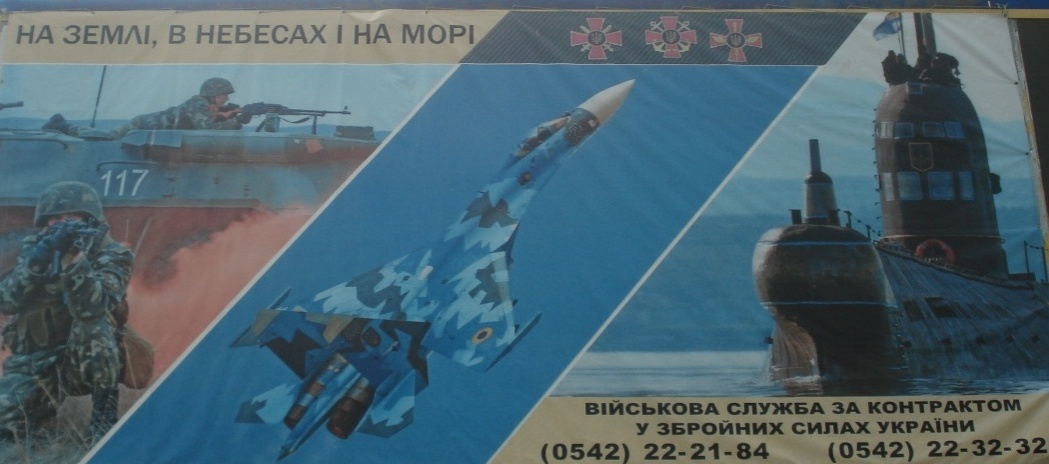 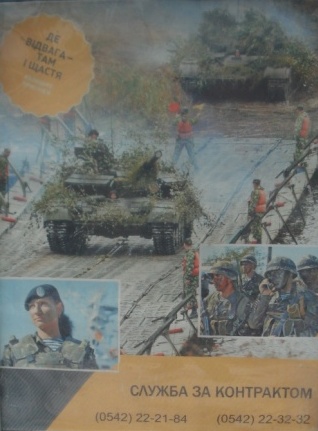 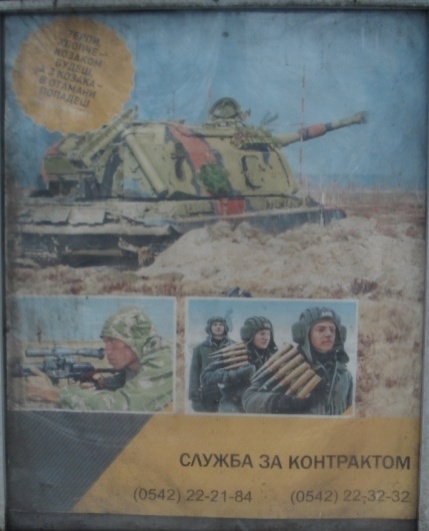 2.Сумська міська радаБілборд3м х 6м   Сіті-лайт1,2м х 1,8м1010січень 2021 –грудень 2021Висвітлення святкових та урочистих подій, інформація від державних органів.Виготовлення постерів за кошти міського бюджету (виконавець – управління архітектури та містобудування Сумської міської ради) за погодженими з департаментом комунікацій та інформаційної політики Сумської міської ради заходами.